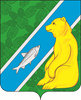 АДМИНИСТРАЦИЯГОРОДСКОГО ПОСЕЛЕНИЯ АНДРАОктябрьского районаХанты-Мансийского автономного округа – ЮгрыПОСТАНОВЛЕНИЕпгт. АндраО внесении изменения в муниципальную  программу «Развитие транспортной инфраструктуры  городского поселения Андра», утвержденную  постановлением администрации городского поселения  Андра от 25.08.2020 № 2221. Внести в муниципальную программу «Развитие транспортной инфраструктуры  городского поселения Андра»,  утвержденную  постановлением администрации городского поселения  Андра от 25.08.2020 № 222  изменение, изложив таблицу 2 в новой редакции согласно приложению к постановлению.2. Обнародовать настоящее постановление путем размещения в общедоступных местах, а также разместить на официальном сайте городского поселения Андра в сети «Интернет». 3. Контроль за выполнением постановления оставляю за собой. Глава городского поселения Андра 				           		         Н.В. ЖукИсполнитель:Главный специалист отдела проектного управления,  административной реформы и реализации программ  Управления экономического развития  администрации Октябрьского районаМетелёва Т. Н., (34678) 28-131Согласовано:Начальник организационно-правовогоотдела администрации городского поселенияАндра                                                                                                                        Д.П. ПостноваСтепень публичности – 1 МНПА Разослать: УЭР – 1 экз. на бумажном носителе, 1 экз. в эл.виде. Администрации городского поселения Андра – 1 экз. на бумажном носителе, 1 экз. в эл.виде.КСП Октябрьского района – 1 экз. в эл.виде. Приложениек постановлению администрации городского поселения Андра от «17» мая 2021 г. № 89«Таблица 2Распределение финансовых ресурсов муниципальной программы».«17»мая2021г№59Номер основного мероприятияОсновные мероприятия муниципальной программы (их связь с целевыми показателями муниципальной программы)Ответственный исполнитель, соисполнитель муниципальной программыИсточники финансированияФинансовые затраты на реализацию (тыс. рублей)Финансовые затраты на реализацию (тыс. рублей)Финансовые затраты на реализацию (тыс. рублей)Финансовые затраты на реализацию (тыс. рублей)Финансовые затраты на реализацию (тыс. рублей)Финансовые затраты на реализацию (тыс. рублей)Финансовые затраты на реализацию (тыс. рублей)Финансовые затраты на реализацию (тыс. рублей)Номер основного мероприятияОсновные мероприятия муниципальной программы (их связь с целевыми показателями муниципальной программы)Ответственный исполнитель, соисполнитель муниципальной программыИсточники финансированияВсегов том числев том числев том числев том числев том числев том числев том числеНомер основного мероприятияОсновные мероприятия муниципальной программы (их связь с целевыми показателями муниципальной программы)Ответственный исполнитель, соисполнитель муниципальной программыИсточники финансированияВсего2020 г.2021 г.2022 г.2023 г.2024 г.2025 г.2030 г.1Капитальный ремонт и ремонт автомобильных дорог общего пользования  местного значения (1, 2)Администрация городского поселения АндраВсего5856,63 265,2863,8863,8863,80,00,00,01Капитальный ремонт и ремонт автомобильных дорог общего пользования  местного значения (1, 2)Администрация городского поселения АндраФедеральный бюджет00,00,00,00,00,00,00,01Капитальный ремонт и ремонт автомобильных дорог общего пользования  местного значения (1, 2)Администрация городского поселения АндраБюджет автономного округа00,00,00,00,00,00,00,01Капитальный ремонт и ремонт автомобильных дорог общего пользования  местного значения (1, 2)Администрация городского поселения АндраБюджет Октябрьского района1638525,0371,0371,0371,00,00,00,01Капитальный ремонт и ремонт автомобильных дорог общего пользования  местного значения (1, 2)Администрация городского поселения АндраМестный бюджет4218,62 740,2492,8492,8492,80,00,00,01Капитальный ремонт и ремонт автомобильных дорог общего пользования  местного значения (1, 2)Администрация городского поселения АндраИные источники финансирования00,00,00,00,00,00,00,02Содержание автомобильных дорог (2,3)Администрация городского поселения АндраВсего5 293,81 576,11317,71200,01200,00,00,00,02Содержание автомобильных дорог (2,3)Администрация городского поселения АндраФедеральный бюджет0,00,00,00,00,00,00,00,02Содержание автомобильных дорог (2,3)Администрация городского поселения АндраБюджет автономного округа0,00,00,00,00,00,00,00,02Содержание автомобильных дорог (2,3)Администрация городского поселения АндраБюджет Октябрьского района0,00,00,00,00,00,00,00,02Содержание автомобильных дорог (2,3)Администрация городского поселения АндраМестный бюджет5 293,81 576,11317,71200,0    1200,00,00,00,02Содержание автомобильных дорог (2,3)Администрация городского поселения АндраИные источники финансирования0,00,00,00,00,00,00,00,03Приобретение дорожных знаков и краски для разметки (2)Администрация городского поселения АндраВсего156,1156,10,00,00,00,00,00,03Приобретение дорожных знаков и краски для разметки (2)Администрация городского поселения АндраФедеральный бюджет0,00,00,00,00,00,00,00,03Приобретение дорожных знаков и краски для разметки (2)Администрация городского поселения АндраБюджет автономного округа0,00,00,00,00,00,00,00,03Приобретение дорожных знаков и краски для разметки (2)Администрация городского поселения АндраБюджет Октябрьского района0,00,00,00,00,00,00,00,03Приобретение дорожных знаков и краски для разметки (2)Администрация городского поселения АндраМестный бюджет156,1156,10,00,00,00,00,00,03Приобретение дорожных знаков и краски для разметки (2)Администрация городского поселения АндраИные источники финансирования0,00,0 0,0 0,0 0,00,00,00,04.Диагностика автомобильных дорог (3)Администрация городского поселения АндраВсего330,60,0330,60,00,00,00,00,04.Диагностика автомобильных дорог (3)Администрация городского поселения АндраФедеральный бюджет0,00,00,00,00,00,00,00,04.Диагностика автомобильных дорог (3)Администрация городского поселения АндраБюджет автономного округа0,00,00,00,00,00,00,00,04.Диагностика автомобильных дорог (3)Администрация городского поселения АндраБюджет Октябрьского района330,60,0330,60,00,00,00,00,04.Диагностика автомобильных дорог (3)Администрация городского поселения АндраМестный бюджет0,00,00,00,00,00,00,00,04.Диагностика автомобильных дорог (3)Администрация городского поселения АндраИные источники финансирования0,00,00,00,00,00,00,0Всего по муниципальной программеВсего11 637,14 997,42 512,12063,82063,80,00,00,0Всего по муниципальной программеФедеральный бюджет0,00,00,00,00,00,00,00,0Всего по муниципальной программеБюджет автономного округа0,00,00,00,00,00,00,00,0Всего по муниципальной программеБюджет Октябрьского района1 968,6525,0701,6371,03710,00,00,0Всего по муниципальной программеМестный бюджет9 668,54 472,41 810,51 692,81692,80,00,00,0Всего по муниципальной программеИные источники финансирования0,00,00,00,00,00,00,00,0